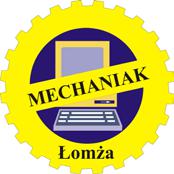 Zespół Szkół Mechanicznych i Ogólnokształcących nr 5 w ŁomżyImienia Marszałka Józefa Piłsudskiegoul. Przykoszarowa 2218-400 Łomżatel. (0-86) 219-87-93tel./fax. (0-86) 218-62-39sekretariat@zsmio.pl„Matematyka jest alfabetem, za pomocą którego Bóg opisał wszechświat.” Galileusz„Matematyka jest drzwiami i kluczem do nauki.”Roger BaconPRZEDMIOTOWE ZASADY OCENIANIAzmatematykiPodstawa prawna: Rozporządzenie MEN w sprawie oceniania, klasyfikowania i promowania uczniów, Statut szkoły - Wewnątrzszkolne Zasady Oceniania.Przedmiotowe zasady oceniania obowiązują od: 01 września 2017 r.I. INFORMACJE OGÓLNECELE OCENIANIAOgólne cele oceniania:Diagnoza osiągnięć uczniów.Motywowanie ucznia do dalszej pracy.Wspieranie rozwoju ucznia.Systematyczne informowanie ucznia i jego rodziców o stopniu opanowania wiedzy, nabytych umiejętnościach, trudnościach i uzdolnieniach.Doskonalenie stosowanych oraz wprowadzanie nowych skutecznych metod nauczania.Cele edukacyjne:W zakresie rozwoju intelektualnego ucznia:wykształcenie umiejętności operowania obiektami abstrakcyjnymi,rozwijanie umiejętności czytania tekstu ze zrozumieniem,rozwijanie umiejętności zdobywania, porządkowania, analizowania i przetwarzania informacji,opanowanie umiejętności potrzebnych do oceny ilościowej i opisu zjawisk z różnych dziedzin życia,wykształcenie umiejętności budowania modeli matematycznych w odniesieniu do różnych sytuacji życiowych i stosowania metod matematycznych w rozwiązywaniu problemów praktycznych,rozwinięcie wyobraźni przestrzennej,nabycie umiejętności samodzielnego zdobywania wiedzy matematycznej,rozwijanie zdolności i zainteresowań matematycznych,rozwijanie umiejętności logicznego myślenia,precyzyjne formułowanie wypowiedzi,pobudzenie aktywności umysłowej uczniów,nabycie umiejętności poprawnego analizowania, wnioskowania i uzasadniania.W zakresie kształtowania pozytywnych postaw:kształtowanie wytrwałości w zdobywaniu wiedzy i umiejętności matematycznych wyrobienie systematyczności w pracy,kształtowanie odpowiedzialności za powierzone zadania,kształtowanie postawy dialogu i kultury dyskusji,kształtowanie pozytywnych postaw etycznych,wyrobienie umiejętności dobrej organizacji pracy, właściwego planowania nauki,rozwijanie umiejętności pracy w zespole,kształtowanie postaw dociekliwych, poszukujących i krytycznych,dbanie o estetykę (czytelny rysunek, jasne i przejrzyste rozwiązanie zadań itp.).Kształtowanie samodzielności i aktywności uczniów przez:podmiotowe traktowanie ucznia,stosowanie wszystkich zasad nauczania ze szczególnym uwzględnieniem indywidualizacji,stosowanie aktywizujących i nowatorskich metod nauczania,zachęcanie do udziału w konkursach i olimpiadach matematycznych,wykształcenie umiejętności klasyfikowania faktów i selekcjonowania informacji, wyrobienie nawyku korzystania z tablic matematycznych i poradników.Poziom kompetencji matematycznych ucznia wyznaczają:A. Wymagania i treści nauczania określone dla poprzednich etapów edukacyjnych. B. Cele ogólne - zawarte w podstawie programowej dla szkoły ponadgimnazjalnejwykorzystanie i tworzenie informacjiwykorzystanie i interpretowanie reprezentacjimodelowanie matematyczneużycie i tworzenie strategiirozumowanie i argumentacja.C. Wymagania szczegółowe - zawarte w podstawie programowej dla szkoły ponadgimnazjalnej oraz realizowanym programie nauczania.Ocenie podlegają wiadomości i umiejętności, a także zdolności, postawa, wysiłek i postępy w nauce ucznia.Uczniowi o specjalnych potrzebach edukacyjnych nauczyciel indywidualnie dostosowuje wymagania i kryteria oceny zgodnie z opinią/orzeczeniem Poradni Psychologiczno-Pedagogicznej.OGÓLNE KRYTERIA OCENY:Stopień niedostateczny otrzymuje uczeń który:popełnia rażące błędy rachunkowe, rzeczowe, językowe (matematyczne)nie opanował wiadomości i umiejętności określonych w podstawie programowej, a braki te uniemożliwiają kontynuowanie dalszej naukinie potrafi rozwiązać zadań o elementarnym stopniu trudnościnie radzi sobie ze zrozumieniem pojęć oraz algorytmów.Stopień dopuszczający otrzymuje uczeń który:popełnia drobne błędy rachunkowe, językowe (matematyczne),nie opanował wiadomości i umiejętności określonych w podstawie programowej, ale braki te nie uniemożliwiają kontynuowania dalszej nauki,rozwiązuje (wykonuje) typowe zadania i problemy o niewielkim stopniu trudności, często powtarzające się w procesie nauczania,wykazuje się znajomością i rozumieniem najprostszych pojęć oraz algorytmów.Stopień dostateczny otrzymuje uczeń który:popełnia nieistotne błędy rachunkowe, językowe (matematycznych)opanował wiadomości i umiejętności określone w podstawie programowejpotrafi samodzielnie rozwiązać zadania o podstawowym stopniu trudnościposiada podstawową sprawność rachunkowąintuicyjnie rozumie pojęcia, definicje, algorytmy i twierdzeniapotrafi powtórzyć algorytm/sposób rozwiązania zadaniastosuje poznane wzory i twierdzenia w rozwiązywaniu typowych ćwiczeń i zadańwykonuje proste obliczenia i przekształcenia matematyczne.Stopień dobry otrzymuje uczeń który:nie popełnia błędów rachunkowych, rzeczowych, językowych (matematycznych)opanował wiadomości i umiejętności określone w programie nauczaniapotrafi samodzielnie rozwiązać zadania teoretyczne i praktyczne o średnim stopniu trudności, w tym zadania tekstoweposługuje się językiem i symboliką matematyki, pojęciami, definicjami, twierdzeniami i potrafi zastosować je adekwatnie do sytuacjipotrafi uzasadnić proste twierdzenia, przeprowadzić proste rozumowanie matematyczne.Stopień bardzo dobry otrzymuje uczeń który:spełnia kryteria oceny dobrysprawnie i bezbłędnie posługuje się wiadomościami i umiejętnościami określonymi w programie nauczaniapotrafi rozwiązać (zna metody) zadania z zakresu programu / zrealizowanego materiału włącznie z zadaniami o podwyższonym stopniu trudności / złożonościpotrafi analizować rozwiązania, dyskutować liczbę rozwiązać, uogólniać, wyciągać wnioski, zauważa nietypowe przypadkipotrafi korzystać z różnych źródeł informacji, łączyć wiedzę z różnych przedmiotów i dziedzin oraz stosować ją w nowych sytuacjach,potrafi wykorzystać wiedzę w rozwiązywaniu zadań nietypowych / problemowychpotrafi przeprowadzić pełne rozumowanie / dowód matematycznysamodzielnie zdobywa wiedzę.Stopień celujący otrzymuje uczeń który:spełnia kryteria oceny bardzo dobrytwórczo rozwija swoje uzdolnieniabiegle posługuje się zdobytymi wiadomościami w rozwiązywaniu problemów teoretycznych lub praktycznych z zakresu programu nauczania, pomysłowo i oryginalnie rozwiązuje zadania nietypowe, rozwiązuje zadania o wysokim stopniu trudności,bierze udział / osiąga sukcesy w konkursach / olimpiadach.III. NARZĘDZIA SPRAWDZANIA WIEDZY I UMIEJĘTNOŚCIPomiar osiągnięć ucznia odbywa się za pomocą następujących narzędzi:prace klasowe podsumowujące wiadomości i umiejętności z danego działu (również w postaci testu),sprawdziany z niewielkiego zakresu materiału bieżącego,kartkówki,odpowiedź ustna,praca domowa (sprawdzana w trakcie sprawdzania zeszytu, kartkówki, odpowiedzi ustnej),inne formy aktywności np. udział w konkursach, wykonywanie pomocy dydaktycznych,g. badania wyników nauczania (testy wewnątrzszkolne, kuratoryjne, próbne egzaminymaturalne).Obserwacja ucznia:przygotowanie do lekcji,aktywność na lekcji [indywidualna praca na lekcji],praca w grupie.Liczba i częstotliwość pomiarów jest zależna od liczby godzin w danej klasie.IV. OcenianieKażdy uczeń jest oceniany zgodnie z zasadami sprawiedliwości.Prace ucznia i oceny są jawne dla ucznia i jego rodziców.Prace klasowe, sprawdziany, odpowiedzi ustne oraz inne formy sprawdzania wiedzy i umiejętności są obowiązkowe.Prace klasowe odbywają się zgodnie z rozkładem materiału.Prace klasowe są zapowiadane, z tygodniowym wyprzedzeniem i zapisane w dzienniku elektronicznym.Ocenioną pracę pisemną uczeń otrzymuje nie później niż 15 dni roboczych od jej napisania. W sytuacjach losowych, dopuszcza się przesunięcie terminu zwrotu prac pisemnych o czas nieobecności nauczyciela.Prace klasowe są obowiązkowe. Uczeń, który był nieobecny na pracy klasowej, 
ma obowiązek zaliczyć pracę w terminie i formie określonej przez nauczyciela.Jeżeli uczeń był nieobecny na pracy klasowej, zapowiedzianej kartkówce, nie oddał pracy długoterminowej z powodu nieobecności, to w dzienniku nauczyciel wpisuje 0.Jeżeli uczeń, który otrzymał ocenę niedostateczną nie zgłosił się na poprawę w terminie określonym przez nauczyciela, nauczyciel wpisuje w dzienniku elektronicznym ocenę otrzymaną przez ucznia z pracy klasowej, a obok 0 (zapis [1,0]), bez wliczania jej do średniej.Jeżeli uczeń był nieobecny na pracy klasowej i nie zgłosił się w dodatkowym terminie wyznaczonym przez nauczyciela na jej zaliczenie, nauczyciel dokonuje w dzienniku elektronicznym zapisu [0,0].Korzystanie przez ucznia w czasie prac pisemnych, sprawdzianów, kartkówek i innych form sprawdzania wiedzy z niedozwolonych przez nauczyciela pomocy stanowi podstawę do wystawienia oceny niedostatecznej bez prawa jej poprawy.Jeżeli uczeń uzyskał z poprawy ocenę niższą niż otrzymana na pracy klasowej wówczas jest ona wpisywana do dziennika bez wliczania jej do średniej.Uczeń, który spóźnił się na zajęcia nie ma prawa pisania pracy klasowej (przeszkadzania innym).Zadania mogą być oceniane punktowo. Maksymalną liczbę punktów za zadanie otrzymuje uczeń, który rozwiąże zadanie bezbłędnie (bez błędów rachunkowych, merytorycznych, z uzasadnieniem matematycznym, zachowanym tokiem rozwiązania i poprawną odpowiedzią). O ogólnej ocenie pracy decyduje suma zdobytych punktów według kryterium: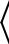 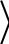 Jeżeli ocena pracy pisemnej jest ustalana w inny sposób, to uczący powinien poinformować o tym uczniów przed rozpoczęciem pracy.Oceny szkolne notowane są w e-dzienniku lekcyjnym danego oddziału. Ze względu na specyfikę pracy szkoły (pracownie, zajęcia w grupach), wszystkie oceny notowane 
we własnej dokumentacji należy wpisać do dziennika w ciągu tygodnia.W dzienniku elektronicznym oceny mogą posiadać wagę:Uczeń ma prawo zgłosić nauczycielowi ewentualne wątpliwości oraz prosić o uzasadnienie oceny.Uczniowie są zobowiązani oddać nauczycielowi prace.W terminie 2 tygodni od otrzymania wyników, za zgodą nauczyciela i w terminie z nim uzgodnionym, uczeń ma prawo poprawić niesatysfakcjonującą ocenę z pracy klasowej lub sprawdzianu.Uczeń, który nie poprawił oceny w wyznaczonym terminie traci prawo do poprawy tej pracy.Uczeń nieobecny na pracy klasowej z przyczyn usprawiedliwionych ma obowiązek zaliczyć ją w terminie uzgodnionym z nauczycielem.Uczeń nieobecny z przyczyn nieusprawiedliwionych na pracy klasowej (albo innym zapowiedzianym sprawdzianie, kartkówce itp.), otrzymuje ocenę niedostateczną. W przypadku pracy klasowej traci prawo do jej poprawy.Uczeń, który unika pisania pracy klasowej (sprawdzianu) lub jej poprawy, nie przychodzi w określone dni lub mimo obecności w szkole odmawia napisania tej pracy otrzymuje ocenę niedostateczną.Krótkie sprawdziany (kartkówki) nie muszą być zapowiadane i nie podlegają poprawie.Kartkówka może obejmować materiał trzech ostatnich jednostek tematycznych.Za kartkówki uczeń otrzymuje ocenę w zależności od jej typu i rodzaju oraz toku i poprawności rozwiązania.Uczeń, który spóźnił się na zajęcia nie ma prawa pisania kartkówki (przeszkadzania innym).Uczeń, który nie zaliczył wszystkich prac klasowych i sprawdzianów powinien liczyć się z możliwością obniżenia oceny śródrocznej/rocznej.Uczeń może być nieklasyfikowany, jeśli brak jest podstaw do ustalenia oceny klasyfikacyjnej z powodu nieobecności ucznia na zajęciach edukacyjnych, przekraczającej 50% czasu przeznaczonego na te zajęcia.V. Sposoby dokumentowania osiągnięć uczniów.1. Dokumentowanie osiągnięć uczniów może być prowadzone poprzez:wpisywanie ocen cząstkowych, semestralnych i końcoworocznych w dzienniku lekcyjnymwpisy ocen końcoworocznych w arkuszach ocen;przechowywanie ocenionych sprawdzianów pisemnych do końca bieżącego roku szkolnego;przechowywanie w miarę możliwości lokalowych w szkole prac i pomocy wykonanych przez uczniów.VI. Formy przekazywania informacji zwrotnej.1. Nauczyciel – uczeń:nauczyciel informuje uczniów o wymaganiach i kryteriach oceniania na początku roku szkolnego(zapis w dzienniku lekcyjnym);nauczyciel motywuje uczniów do dalszej pracy;nauczyciel informuje uczniów na bieżąco o ich postępach w nauce.2. Nauczyciel – rodzice:na początku każdego roku szkolnego nauczyciel poprzez uczniów informuje rodziców (opiekunów prawnych) o wymaganych kryteriach oceniania;informacja o postępach w nauce jest przekazywana rodzicom ( opiekunom prawnym ) poprzez osobę wychowawcy w formie kartki z ocenamina prośbę rodzica ( opiekuna prawnego ) nauczyciel informuje o aktualnych postępach w nauce ucznia;nauczyciel dostarcza informacji o trudnościach w nauce;nauczyciel dostarcza informacji o uzdolnieniach ucznia;nauczyciel daje wskazówki do pracy z uczniem.3. Nauczyciel – wychowawca klasy – dyrektor:nauczyciel informuje wychowawcę klasy o aktualnych osiągnięciach ucznia;nauczyciel lub wychowawca klasy informuje dyrekcję, pedagoga lub psychologa aktualnych sytuacjach wymagających jego zdaniem interwencji.VII. InneUczniów i nauczyciela obowiązują zasady współżycia społecznego, kultury i dobrego wychowania.Każdy uczeń ma obowiązek prowadzić zgodnie ze wskazówkami nauczyciela zeszyt przedmiotowy.Ocena śródroczna/roczna jest podsumowaniem pracy i osiągnięć ucznia. Podstawą jej ustalenia są oceny cząstkowe otrzymane przez ucznia.Ocena końcowa (semestralna, roczna) nie jest średnią arytmetyczną ocen cząstkowych.Sugerowane kryteria wystawiania ocen śródrocznych i rocznych: Ocena roczna jest wystawiona z uwzględnieniem ocen z pierwszego i drugiego semestru.O przewidywanej ocenie śródrocznej/rocznej uczeń jest informowany zgodnie z WZO. Na prośbę ucznia/rodzica nauczyciel uzasadnia ocenę.Ocena przewidywana nie jest równoznaczna z oceną śródroczną/roczną.O zagrażającej ocenie niedostatecznej uczeń i jego rodzice informowani są na miesiąc przed klasyfikacyjną radą pedagogiczną.Ocena semestralna lub końcowa może być podwyższona przez nauczyciela do oceny o jeden wyższej w przypadku, gdy uczeń osiągał sukcesy w konkursach matematycznych, olimpiadzie matematycznej lub inne sukcesy związane z matematyką.Na koniec semestru/roku szkolnego nie przewiduje się dodatkowych sprawdzianów zaliczeniowych.Uczeń/rodzic może wnioskować do nauczyciela o ocenę roczną o jeden stopień wyższą niż przewidywana w terminie 3 dni po ogłoszeniu oceny przewidywanej. Warunkiem jest spełnienie następujących kryteriów:długotrwała choroba ucznia lub inna nieobecność usprawiedliwiona z uzasadnionych przyczyn lub równocześnie:frekwencja na zajęciach powyżej 95%przystąpienie do wszystkich prac klasowych i sprawdzianów, sprawdzianów szkolnych, próbnych maturuzyskanie w roku szkolnym co najmniej połowy ocen wyższych od oceny przewidywanej rozpatrując oddzielnie oceny z prac klasowych, sprawdzianów diagnostycznych i próbnych matur, oddzielnie za kartkówki oraz oddzielnie za pozostałe formy aktywności ucznia.Po sprawdzeniu spełnienia kryteriów, nauczyciel uzgadnia z uczniem/rodzicem termin pracy sprawdzającej (nie później niż 14 dni przed posiedzeniem klasyfikacyjnej Rady Pedagogicznej). Praca sprawdzająca obejmuje treści całego roku szkolnego, a poziom trudności jest dostosowany do oceny o którą ubiega się uczeń. Uczeń uzyskuje prawo do oceny wyższej niż przewidywana, jeśli z pracy sprawdzającej uzyska co najmniej 75% możliwych do zdobycia punktów.Uczeń może otrzymać dodatkową ocenę m.in. za: aktywne uczestnictwo w lekcji, przedstawienie oryginalnego, niekonwencjonalnego rozwiązania zadania, rozwiązywanie dodatkowych zadań w czasie lekcji lub w czasie wyznaczonym przez nauczyciela, aktywną pracę w grupach, przygotowanie materiałów i poprowadzenie zajęć, udział w konkursach i olimpiadach itp.Uczeń ma obowiązek samodzielnie wykonać pracę domową w terminie wyznaczonym przez nauczyciela. Praca domowa może być sprawdzana w zeszycie ucznia, w formie kartkówki lub odpowiedzi ustnej. Uczeń, który nie wykonał pracy domowej w terminie jest zobowiązany do uzupełnienia tych braków.Uczeń ma prawo do zgłoszenia raz w semestrze nieprzygotowania się do lekcji. Przez „nieprzygotowanie się do lekcji” rozumiemy jedną z przyczyn: brak zeszytu, brak pracy domowej, niegotowość do odpowiedzi, brak pomocy potrzebnych do lekcji. Nieprzygotowanie do lekcji uczeń zgłasza w trakcie czytania listy obecności albo na piśmie przed lekcją lub w inny sposób ustalony przez nauczyciela. Każdy nauczyciel ma prawo ustalić liczbę nieprzygotowań indywidualnie.Nieprzygotowanie ucznia do zajęć lekcyjnych nauczyciel odnotowuje w dzienniku elektronicznym wpisując „np”.Za każde nieprzygotowanie wykraczające poza powyższe ustalenia zgodnie 
z pkt. 1, uczeń otrzymuje ocenę niedostateczną z wagą 3.Zgłoszenie nieprzygotowania nie zwalnia od pisania zapowiedzianych prac pisemnych i kartkówek.Nieobecność ucznia na lekcji zobowiązuje go do uzupełnienia materiału we własnym zakresie, uzupełnienia notatek w zeszycie i prac domowych.Uczeń nieobecny (z przyczyn usprawiedliwionych i uzasadnionych) przez dłuższy czas w szkole powinien w uzgodnieniu z nauczycielem uzupełnić braki i napisać zaległe prace pisemne.Uczeń na lekcji za zgodą nauczyciela może korzystać z kalkulatora lub kalkulatora graficznego, jeśli jego użycie jest zgodne z tematem lekcji. Zabrania się korzystania z telefonu komórkowego, jako kalkulatora.W trakcie lekcji uczeń ma wyłączony telefon komórkowy.Uczeń, który otrzymał ocenę niedostateczną w I semestrze, ma obowiązek w przeciągu 
7 dni zgłosić się do nauczyciela w celu ustalenia terminu i formy zaliczenia semestru. Zaliczenie semestru powinno odbyć się nie później niż do końca kwietnia bieżącego roku szkolnego. Nie zaliczenie wiedzy i umiejętności z I semestru może skutkować oceną niedostateczną za semestr II.Uczeń, który otrzymał warunkową promocję do klasy programowo wyższej, ma obowiązek zaliczyć materiał w terminie ustalonym przez nauczyciela, jednak nie później niż do 30 listopada bieżącego roku szkolnego. Nie zaliczenie wiedzy i umiejętności z klasy programowo niższej może skutkować oceną niedostateczną za semestr I.Wszelkie kwestie nieuregulowane przedmiotowymi zasadami oceniania rozstrzyga nauczyciel, a kwestie sporne dyrektor szkoły zgodnie z WZO.Dostosowanie wymagańWymagania edukacyjne dostosowuje się do indywidualnych potrzeb rozwojowych i edukacyjnych oraz możliwości psychofizycznych ucznia.Nauczyciel jest zobowiązany, na podstawie pisemnej opinii Poradni Psychologiczno-Pedagogicznej lub innej poradni specjalistycznej, dostosować wymagania edukacyjne do indywidualnych potrzeb psychofizycznych i edukacyjnych ucznia, u którego stwierdzono specyficzne trudności w uczeniu się lub deficyty rozwojowe, uniemożliwiające sprostanie wymaganiom edukacyjnym wynikającym z programu nauczaniaPrzedmiotowe Zasady Oceniania podlegają ewaluacji po upływie każdego roku szkolnego.Wymagania edukacyjne stanowią załączniki do PZO.<0% ; 30%)<0% ; 30%)-niedostateczny<30%; 50%>-dopuszczający(50%; 75%)(50%; 75%)-dostateczny<75% ; 90%)<75% ; 90%)-dobry<90%; 95%)-bardzo dobry95% ; 100%95% ; 100%- celującywagaOcenie podlegająOcenie podlegają7Sprawdziany, poprawy sprawdzianów, Matura próbna, Sprawdziany diagnostyczneSprawdziany, poprawy sprawdzianów, Matura próbna, Sprawdziany diagnostyczne5KartkówkaKartkówka4Odpowiedź ustnaOdpowiedź ustna4AktywnośćAktywność3 Przygotowanie do zajęć3Praca domowaPraca domowa1ZadanieZadanieUzyskana średniaOcenaNiedostatecznyDopuszczającyDostatecznyDobryBardzo dobryCelujący